                                 REPUBLIQUE FRANCAISE                                         DIRECTION DES SERVICES DE PROXIMITÉ              Liberté – Egalité - Fraternité                                                          - Affaires Scolaires -                                                                                                                                                 COLLECTIVITÉ TERRITORIALE DE LA GUYANE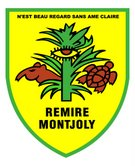                                    				            ATTESTATION D’HÉBERGEMENT				Je soussigné(e) Monsieur, Madame,NOM :……………………………………………………………………………………………………………………………………………………………..PRENOM :……………………………………………………………………………………………………………………………………………………….NÉ (E)  LE :………………………………………………………………  Á : ……………………………………………………………………………….. DOMICILIÉ (E) Á (adresse Complète) : …………………………………………………………………………………………………………….………………………………………………………………………………………………………………………………………………………………………… 97 354 – REMIRE - MONTJOLY	       Téléphone : ………………………………… ……./…………………………………………….	Atteste sur l’honneur,  héberger  à  l’adresse ci-dessus indiquée : Monsieur, Madame, NOM :……………………………………………………………………………………………………………………………………………………………… PRENOM :………………………………………………………………………………………………………………………………………………………..NÉ (E) LE:………………………………………………………………..Á :…………………………………………………………………………………..Depuis le………………………………………………..    Lien de parenté :    Père/ Mère                                  Frère / Sœur Autres (Veuillez préciser) : …………………………………………………………………………………………………………………..Fait à RÉMIRE – MONTJOLY    						         Le………………………………………….									         Signature L’attestation doit être accompagnée de la photocopie recto/verso de la pièce d’identité ainsi que du justificatif de domicile de l’hébergeant.Art 441-7 est puni d’1 an d’emprisonnement et de 15 000€ d’amende le fait :- d’établir une attestation ou un certificat faisant état de faits matériels inexacts ;- de falsifier une attestation ou un certificat originairement sincère ;- de faire usage d’une attestation ou d’un certificat inexact ou falsifié.